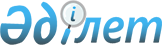 Об утверждении Соглашения между Правительством Республики Казахстан и Правительством Эстонской Республики об экономическом и научно-техническом сотрудничествеПостановление Правительства Республики Казахстан от 25 декабря 2009 года № 2199

      Правительство Республики Казахстан ПОСТАНОВЛЯЕТ:



      1. Утвердить Соглашение между Правительством Республики Казахстан и Правительством Эстонской Республики об экономическом и научно-техническом сотрудничестве, совершенное в городе Астане 7 сентября 2009 года.



      2. Настоящее постановление вводится в действие со дня подписания.      Премьер-Министр

      Республики Казахстан                       К. Масимов      Примечание РЦПИ: текст Соглашения на русском языке не поступил.
					© 2012. РГП на ПХВ «Институт законодательства и правовой информации Республики Казахстан» Министерства юстиции Республики Казахстан
				